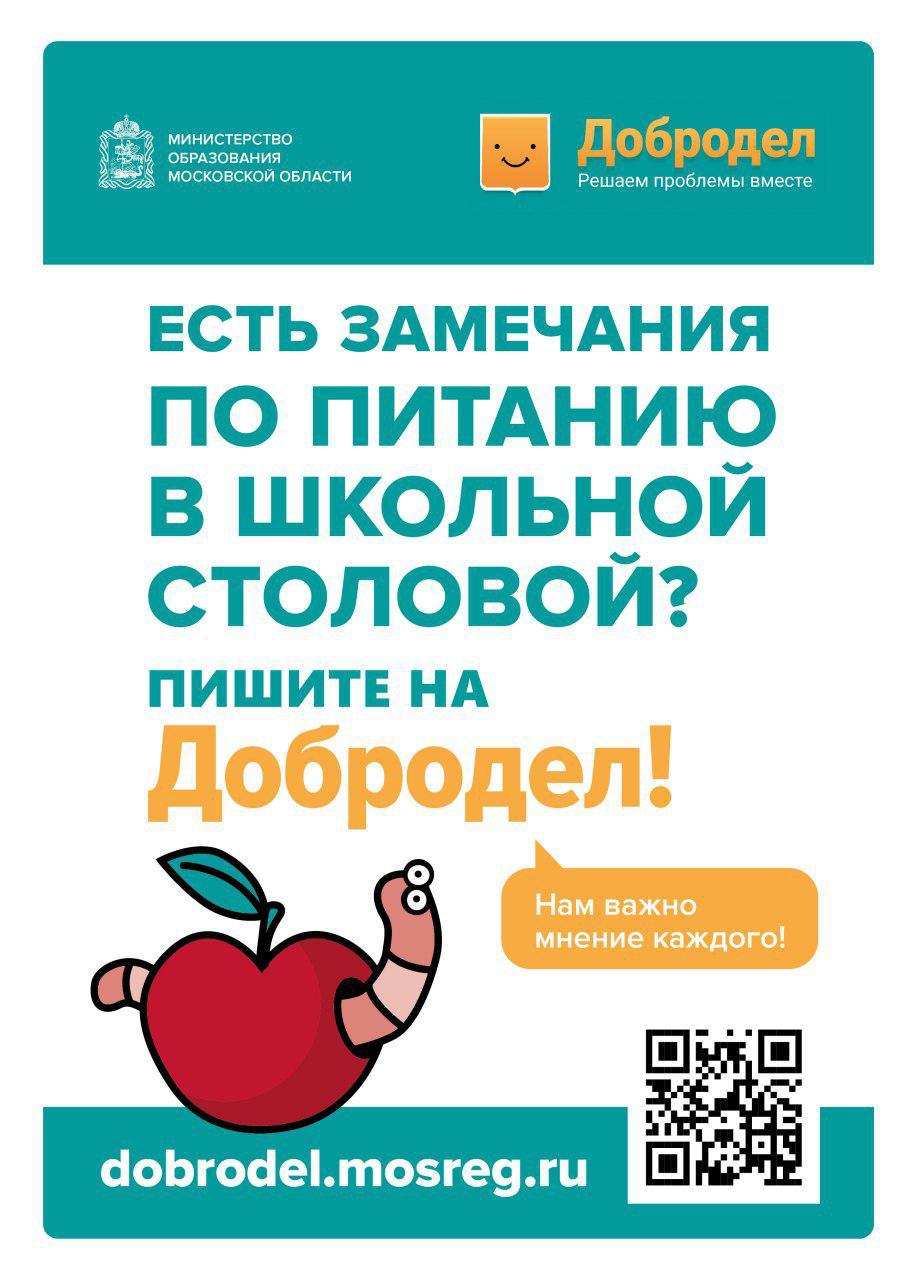 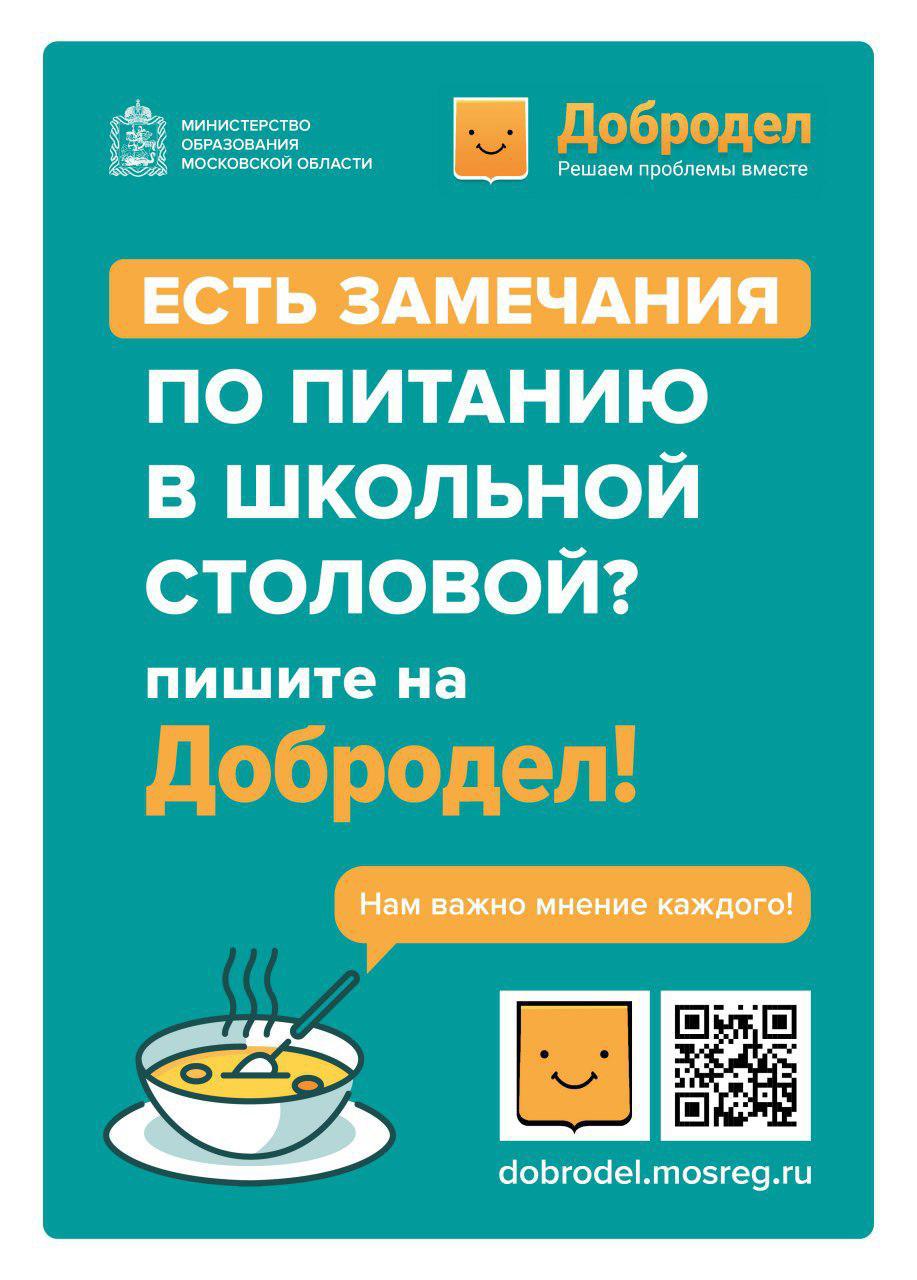 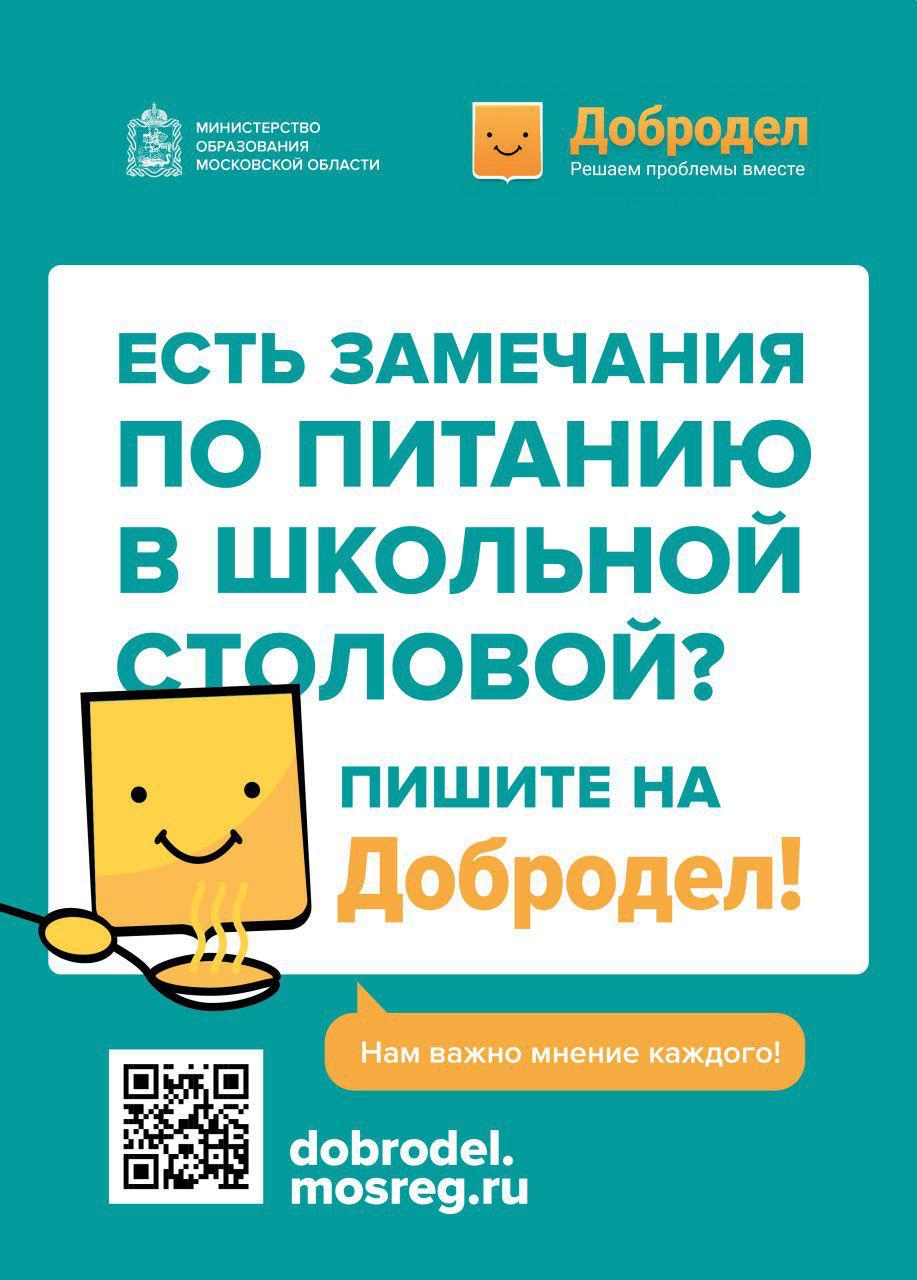 Важная информация!Опрос для родителей о школьном питании на Школьном портале – необходимо ответить на несколько вопросов.